              АДМИНИСТРАЦИЯ ЭЛИТОВСКОГО СЕЛЬСОВЕТА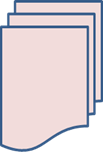 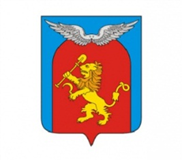 основана 17 декабря  2015 годаАДМИНИСТРАЦИЯ ЭЛИТОВСКОГО  СЕЛЬСОВЕТАЕМЕЛЬЯНОВСКОГО РАЙОНАКРАСНОЯРСКОГО КРАЯПОСТАНОВЛЕНИЕ16.01.2018 г.                                        п. Элита                                                № 8Об утверждении результатов оценкивыполнения муниципального заданияМБУ «СКМЖ «Элита» за 2017 год.     На основании федерального закона от 06.10.2003 г. №131-ФЗ «Об общих принципах организации местного самоуправления в Российской Федерации», Постановления администрации Элитовского сельсовета от 24.08.2011 г.   № 366/1р «Об утверждении Методики оценки выполнения Элитовским сельсоветом муниципального задания на оказание муниципальных услуг (выполнение работ)», руководствуясь Уставом Элитовского сельсовета                                          Постановляю:1.Утвердить результаты оценки выполнения муниципального задания МБУ «СКМЖ «Элита» за 2017 год согласно приложению к настоящему постановлению.2. Разрешить использование остатков денежных средств субсидии на выполнение муниципального задания муниципальному бюджетному учреждению администрации Элитовского сельсовета «Спортивный клуб по месту жительства «Элита» на лицевом счете № 20196Э36710 по состоянию на 01.01.2018г. в сумме 242327,18 (Двести сорок две тысячи триста двадцать семь рублей 18 копеек) на цели, ради которых создано учреждение.3. Настоящее постановление вступает в силу со дня подписания.4. Контроль за исполнением настоящего постановления оставляю за собой.Глава сельсовета                                                                                   В. В. ЗвягинПриложение                       к Постановлению администрации Элитовского сельсовета                                                                                         от 16.01.2018 г. № 8Результаты оценки выполнения муниципального задания на выполнение муниципальных работ муниципальным бюджетным учреждением администрации Элитовского сельсовета «Спортивный клуб по месту жительства «Элита»за 2017 год.Наименование работы: проведение занятий физкультурно-спортивной направленности по месту проживания граждан          Объем выполняемой работыКоличество занятий (факт 1335 / план 1060*100) / 1 = 125,9%Муниципальное задание по муниципальной работе выполнено.Наименование работы: организация и проведение официальных физкультурных (физкультурно-оздоровительных) мероприятий          Объем выполняемой работыКоличество мероприятий (факт 14 / план 14*100) / 1 = 100%Муниципальное задание по муниципальной работе выполнено.АДМИНИСТРАЦИЯ ЭЛИТОВСКОГО  СЕЛЬСОВЕТАЕМЕЛЬЯНОВСКОГО РАЙОНАКРАСНОЯРСКОГО КРАЯПОСТАНОВЛЕНИЕ16.01.2018г                                   п.Элита                                             № 10Об утверждении муниципального заданияНа основании Постановления администрации Элитовского сельсовета от 16.11.2015 № 566 «Об утверждении Порядка и условий формирования муниципального задания в отношении муниципальных учреждений Элитовского сельсовета и финансового обеспечения выполнения муниципального задания», Устава Элитовского сельсовета                                                      Постановляю:1.Утвердить муниципальное задание в отношении муниципального бюджетного учрежденияадминистрации Элитовского сельсовета«СКМЖ «Элита» на 2018 год и плановый период 2019 и 2020 годовсогласно приложению к настоящему постановлению.2.Настоящее постановление вступает в силу со дня подписания и подлежит опубликованию в газете «Элитовский вестник».3.Контроль за исполнением настоящего постановления оставляю за собой. Глава сельсовета                                           В. В. ЗвягинПриложениек постановлению администрации Элитовского сельсоветаот 16.01.2018 № 10Утверждаю:ГлаваЭлитовского сельсовета_______________ В. В. Звягин«16» января 2018 г.МУНИЦИПАЛЬНОЕ ЗАДАНИЕна 2018 год и плановый период 2019 и 2020 годовЧасть 1. Сведения об оказываемых муниципальных услугах 1Раздел 12. Категория потребителей муниципальной услуги 3. Показатели, характеризующие объем и (или) качество муниципальной услуги: 3.1. Показатели, характеризующие качество муниципальной услуги 2: 3.2. Показатели, характеризующие объем муниципальной услуги:4. Нормативные правовые акты, устанавливающие размер платы (цену, тариф) либо порядок ее (его) установления:5. Порядок оказания муниципальной услуги5.1. Нормативные правовые акты, регулирующие порядок оказания муниципальной услуги(наименование, номер и дата нормативного правового акта)5.2. Порядок информирования потенциальных потребителей муниципальной услуги:Часть 2. Сведения о выполняемых работах 3Раздел 12. Категории потребителей работы    в  интересах общества3. Показатели, характеризующие объем и (или) качество работы:3.1. Показатели, характеризующие качество работы 4:3.2. Показатели, характеризующие объем работы:Раздел 22. Категории потребителей работы    в  интересах общества3. Показатели, характеризующие объем и (или) качество работы:3.1. Показатели, характеризующие качество работы 4:3.2. Показатели, характеризующие объем работы:Часть 3. Прочие сведения о муниципальном задании 51. Основания для досрочного прекращения выполнения муниципального задания1.1. Реорганизация учреждения1.2. Ликвидация учреждения1.3. Отсутствие потребителей услуг и (или) работ1.4. Исключение муниципальной работы из регионального перечня муниципальных услуг (работ)2. Иная информация, необходимая для выполнения (контроля за выполнением) муниципального задания3. Порядок контроля за выполнением муниципального задания4. Требования к отчетности о выполнении муниципального задания 4.1. Периодичность представления отчетов о выполнении муниципального задания   ежеквартально4.2. Сроки представления отчетов о выполнении муниципального задания   в срок до 10 числа месяца, следующего за отчетным кварталом и в срок до 15 января текущего финансового года об исполнении муниципального задания за  отчетный финансовый год.4.3. Иные требования к отчетности о выполнении муниципального задания5. Иная информация, необходимая для исполнения (контроля за исполнением) муниципального задания  предоставление необходимой информации по требованию Администрации Элитовского сельсовета, МКУ «Финансовое управление» администрации Емельяновского района.Приложение к муниципальному заданию: План спортивно-массовых  мероприятий  МБУ «СКМЖ «Элита», утвержденный главой Элитовского сельсовета.____________________________1 Формируется при установлении муниципального задания на оказание муниципальной услуги (услуг) и работы (работ) и содержит требования к оказанию муниципальной услуги (услуг) раздельно по каждой из муниципальных услуг с указанием порядкового номера раздела.2 Заполняется при установлении показателей, характеризующих качество муниципальной услуги, в общероссийских базовых перечнях услуг или региональном перечне государственных (муниципальных) услуг и работ.3 Формируется при установлении муниципального задания на оказание муниципальной услуги (услуг) и работы (работ) и содержит требования к выполнению работы (работ) раздельно по каждой из работ с указанием порядкового номера раздела.4 Заполняется при установлении показателей, характеризующих качество работы, в региональном перечне государственных(муниципальных) услуг и работ.5 Заполняется в целом по муниципальному заданиюАДМИНИСТРАЦИЯ ЭЛИТОВСКОГО СЕЛЬСОВЕТАЕМЕЛЬЯНОВСКОГО РАЙОНАКРАСНОЯРСКОГО КРАЯПОСТАНОВЛЕНИЕ 16.01.2018                                    п. Элита                                              №11Об утверждении плана финансово-хозяйственной деятельности МБУ «СКМЖ «Элита» на 2018 год и плановый период 2019-2020 годов.На основании федерального закона от 06.10.2003 г. №131-ФЗ «Об общих принципах организации местного самоуправления в Российской Федерации», Постановления администрации Элитовского сельсовета от 15.06.2011 г.   № 230/1 «Об утверждении Порядка составления и утверждения плана финансово-хозяйственной деятельности муниципального учреждения, в отношении которого функции и полномочия учредителя осуществляет администрация Элитовского сельсовета», руководствуясь Уставом Элитовского сельсоветаПостановляю:1. Утвердитьплан финансово-хозяйственной деятельности МБУ «СКМЖ «Элита» на 2018 год и плановый период 2019-2020 годов»согласно приложению к настоящему постановлению.2. Настоящее постановление вступает в силу со дня его подписания и подлежит опубликованию в газете «Элитовский вестник».3. Контроль за исполнением настоящего постановления оставляю за собой.Глава сельсовета                                                                                 В. В. Звягин                               Приложениек постановлению администрации Элитовского сельсоветаот 16.01.2018 №11УТВЕРЖДАЮГлава сельсовета__________________ В. В. Звягин"16" января 2018 годаПлан финансово-хозяйственной деятельностина 2018 год и на плановый период 2019-2020 годов.Дата составления:    «16» января 2018г.Наименование учреждения:Муниципальное бюджетное учреждение администрацииЭлитовского сельсовета «Спортивный клуб по месту жительства «Элита»Наименование подразделения:________________________________________Наименование органа, осуществляющего функции и полномочия учредителя:Администрация Элитовского сельсовета Емельяновского района Красноярского краяАдрес фактического местонахождения учреждения:663011, Красноярский край, Емельяновский район, п. Элита, ул. Заводская, д. 14А.ИНН учреждения 2411025904 КПП учреждения( подразделения) 241101001Код по реестру  участников бюджетного процесса:Э3671Код по реестру не участника  бюджетного процесса:____________________Наименование единиц измерения (код по ОКЕИ или по ОКВ):Сведения о деятельности муниципального бюджетного учреждения1.1. Цели деятельности муниципального учреждения (подразделения)         а) организация досуга и приобщение жителей муниципального образования к здоровому образу жизни, создание условий для развития на территории поселения физической культуры и массового спорта, организация проведения официальных физкультурно-оздоровительных и спортивных мероприятий;б) развитие мотивации личности к всестороннему удовлетворению физкультурно-оздоровительных и спортивных потребностей, познанию и творчеству, реализации дополнительных образовательных программ и услуг в интересах личности, общества, государства;в) привлечение граждан различных групп к регулярным занятиям физической культуры и спортом;г) совершенствование физического, нравственного, культурного и эстетического развития личности;д) освоение детьми, подростками и молодежью знаний и приемов, направленных на формирование человека, гражданина, интегрированного в современное общество и нацеленного на совершенствование этого общества;е) создание оптимальных условий для развития личности, условий для социализации личности детей, подростков и молодежи разнообразных социальных функций в обществе;ж) создание условий для организации досуга и физкультурно-массовой работы по месту жительства граждан;з) организация оздоровительной физкультурно-массовой работы по месту жительства граждан;и) создание условий для участия населения Элитовского сельсовета, в том числе и детей в спортивных и культурно-массовых мероприятиях, соревнованиях, тренировках;к) предупреждение безнадзорности и правонарушений среди несовершеннолетних.1.2.Виды деятельности муниципального учреждения (подразделения):а) проведение учебно-тренировочных занятий на территории учреждения по различным видам спорта в соответствии с утвержденным расписанием;б) проведение спортивно-массовых мероприятий по различным видам спорта в соответствии с утвержденным годовым планом;в) осуществление консультативной, спортивной, физкультурно-оздоровительной, издательской, научно-исследовательской, благотворительной деятельности;д) предоставление    гражданам   дополнительных   досуговых   и сервисных услуг.1.3. Перечень услуг (работ), осуществляемых на платной основе:а)на основании заданий Учредителя Бюджетное учреждение по своему усмотрению вправе выполнять работы, оказывать услуги, относящиеся к его основной деятельности, для граждан и юридических лиц за плату и на одинаковых условиях при оказании однородных услуг в порядке, установленном федеральными законами;б) иные виды предпринимательской деятельности, содействующие достижению целей создания Учреждения.1.4. Общая балансовая стоимость недвижимого муниципального имущества на 01.01.2018 г. - 3094026,24 (в том числе стоимость имущества, закрепленного собственником имущества за учреждением на праве оперативного управления; приобретенного учреждением (подразделением) за счет выделенных собственником имущества учреждения средств; приобретенного учреждением (подразделением) за счет доходов, полученных от иной приносящей доход деятельности.1.5.Общая балансовая стоимость движимого муниципального имущества на 01.01.2018 г. – 569894,40 руб., в том числе балансовая стоимость особо ценного движимого имущества – 0,00 руб.Таблица 1        Показатели финансового состояния учреждения (подразделения)  на 01 января 2018 г.(последнюю отчетную дату)Таблица 2Показатели по поступлениями выплатам учреждения (подразделения)на  2018 год.Таблица 2.1Показатели выплат по расходамна закупку товаров, работ, услуг учреждения (подразделения)на 2018 год и плановый период 2019-2020 годов.Таблица 3Сведения о средствах, поступающихво временное распоряжение учреждения (подразделения)на 01.01.2018 г.(очередной финансовый год)Таблица 4Справочная информацияРуководитель муниципальногобюджетного учреждения____________________________________  Г. А. ЛомакинАДМИНИСТРАЦИЯ ЭЛИТОВСКОГО  СЕЛЬСОВЕТАЕМЕЛЬЯНОВСКОГО РАЙОНАКРАСНОЯРСКОГО КРАЯПОСТАНОВЛЕНИЕ16.01.2018 г.                                               п. Элита                                             № 9Об утверждении результатов оценкивыполнения муниципального заданияМБУК «Элитовская ЦКС» за 2017 год.     На основании федерального закона от 06.10.2003 г. №131-ФЗ «Об общих принципах организации местного самоуправления в Российской Федерации», Постановления администрации Элитовского сельсовета от 24.08.2011 г.   № 366/1р «Об утверждении Методики оценки выполнения Элитовским сельсоветом муниципального задания на оказание муниципальных услуг (выполнение работ)», руководствуясь Уставом Элитовского сельсовета                                          Постановляю:1. Утвердить результаты оценки выполнения муниципального задания МБУК «Элитовская ЦКС» за 2017 год согласно приложению к настоящему постановлению.2. Настоящее постановление вступает в силу со дня подписания.3. Контроль за исполнением настоящего постановления оставляю за собой.Глава сельсовета                                                                                    В. В. ЗвягинПриложениек Постановлению администрации Элитовского сельсоветот 16.01.2018 г. № 9Результаты оценки выполнения муниципального задания на выполнение муниципальных работ муниципальным бюджетным учреждением культуры «Элитовская централизованная клубная система»за 2017 год.Наименование работы: организация деятельности клубных формирований и формирований самодеятельного народного творчества          Объем выполняемой работыКоличество клубных формирований (факт 44 / план 45*100) / 1 = 97,8%Муниципальное задание по муниципальной работе в целом выполнено.Наименование работы: организация и проведение культурно-массовых мероприятий          Объем выполняемой работыКоличество проведенных мероприятий (факт 389 / план 401*100) / 1 = 97%Муниципальное задание по муниципальной работе в целом выполнено.Постановление Правительства  РФ                                                   от 30.12.2017 №1717«О внесении изменений в Правила противопожарного режима в Российской Федерации»Правительством РФ от 30.12.2017 года принято постановление № 1717 «О внесении изменений  в Правила противопожарного режима в Российской Федерации». Постановление регламентирует дополнительные меры противопожарной безопасности.На правообладателей земельных участков, возложена обязанность производить регулярную уборку мусора и покос травы.Уборка мусора и покос травы должны производиться правообладателем (собственником, землепользователем, землевладельцем, арендатором земельного участка) в пределах границы соответствующего земельного участка, определяемой на основании кадастрового или межевого плана.Вводится обязанность осуществлять погрузку грубых кормов и волокнистых материалов в кузов автомобиля только с заглушенным двигателем. Движение автомобиля может быть разрешено только после осмотра места стоянки автомобиля и уборки сена (соломы), находящегося вблизи выхлопной трубы.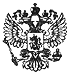 Постановление Правительства РФ от 30 декабря 2017 г. N 1717 "О внесении изменений в Правила противопожарного режима в Российской Федерации"     Правительство Российской Федерации постановляет:     Утвердить прилагаемые изменения, которые вносятся в Правилапротивопожарного режима в Российской Федерации, утвержденныепостановлением Правительства Российской Федерации от 25 апреля 2012 г.N 390 "О противопожарном режиме" (Собрание законодательства РоссийскойФедерации, 2012, N 19, ст. 2415; 2014, N 9, ст. 906; N 26, ст. 3577;2015, N 11, ст. 1607; N 46, ст. 6397; 2016, N 15, ст. 2105; N 35,ст. 5327; N 40, ст. 5733; 2017, N 13, ст. 1941; N 41, ст. 5954; N 48,ст. 7219).Председатель ПравительстваРоссийской Федерации                                                                              Д. МедведевУТВЕРЖДЕНЫ                                             постановлением Правительства                                                     Российской Федерации                                             от 30 декабря 2017 г. N 1717Изменения, которые вносятся в Правила противопожарного режима в Российской Федерации     1. Дополнить пунктом 17.1 следующего содержания:     "17.1. Правообладатели земельных участков (собственники земельныхучастков, землепользователи, землевладельцы и арендаторы земельныхучастков), расположенных в границах населенных пунктов, садоводческих,огороднических или дачных некоммерческих объединений обязаны производитьрегулярную уборку мусора и покос травы.     Границы уборки территорий определяются границами земельного участкана основании кадастрового или межевого плана.".     2. Пункт 213 изложить в следующей редакции:     "213. Запрещается сеять колосовые культуры в границах полос отвода иохранных зонах железных дорог, а также в границах полос отвода ипридорожных полосах автомобильных дорог. Копны скошенной на этих полосахтравы необходимо размещать на расстоянии не менее 30 метров от хлебныхмассивов.".     3. Дополнить пунктом 218.1 следующего содержания:     "218.1. Правообладатели земельных участков (собственники земельныхучастков, землепользователи, землевладельцы и арендаторы земельныхучастков) сельскохозяйственного назначения должны принимать меры позащите сельскохозяйственных угодий от зарастания сорной растительностью исвоевременному проведению сенокошения на сенокосах.".     4. Пункты 220 - 222 изложить в следующей редакции:     "220. В период уборки зерновых культур и заготовки кормовзапрещается:     а) курить вне специально оборудованных мест и производить работы сприменением открытого огня в хлебных массивах и вблизи от них, а такжевозле скирд сена и соломы;     б) использовать в работе уборочные агрегаты и автомобили (моторнуютехнику), имеющие неисправности, которые могут послужить причиной пожара;     в) использовать в работе уборочные агрегаты и автомобили (моторнуютехнику) без капотов или с открытыми капотами, а также без защитныхкожухов;     г) использовать в работе уборочные агрегаты и автомобили (моторнуютехнику) без искрогасителей, за исключением случаев применения системынейтрализации отработанных газов, а также без первичных средствпожаротушения;     д) выжигать пыль в радиаторах двигателей уборочных агрегатов иавтомобилей (моторной техники) паяльными лампами или другими способами;     е) заправлять уборочные агрегаты и автомобили (моторную технику) вполевых условиях вне специальных площадок, оборудованных средствамипожаротушения и освещенных в ночное время.     221. В период уборки радиаторы двигателей, валы битеров,соломонабивателей, транспортеров и подборщиков, шнеки и другие узлы идетали уборочных агрегатов и автомобилей должны очищаться от пыли, соломыи зерна по мере необходимости, но не реже двух раз за смену.     222. Скирды (стога), навесы и штабеля грубых кормов размещаются (заисключением размещения на приусадебных участках):     а) на расстоянии не менее 15 метров до оси линий связи;     б) на расстоянии не менее 50 метров до зданий, сооружений и лесныхнасаждений;     в) за пределами полос отвода и охранных зон железных дорог,придорожных полос автомобильных дорог и охранных зон воздушных линийэлектропередачи.".     5. Пункт 238 дополнить абзацем вторым следующего содержания:     "Во время погрузки грубых кормов и волокнистых материалов в кузовавтомобиля двигатель его должен быть заглушен. Движение автомобиля можетбыть разрешено только после осмотра места стоянки автомобиля и уборкисена (соломы), находящегося вблизи выпускной трубы.".     6. Пункты 278 и 279 изложить в следующей редакции:     "278. Полосы отвода и охранные зоны железных дорог (в том числепереведенных на консервацию) должны быть очищены от валежника, порубочныхостатков и кустарника (за исключением деревьев и кустарников, отнесенныхк художественно-ландшафтному оформлению дорог и сооружений, а также кзащитным лесополосам), шпал железнодорожных деревянных отработанных ибракованных, а также других горючих отходов. Указанные материалы следуетсвоевременно вывозить с полосы отвода.     В полосах отвода и охранных зонах дорог, а также на участкахжелезнодорожных путей и автомобильных дорог не разрешается выбрасыватьгорячие шлак, уголь и золу, а также горящие окурки и спички во времядвижения железнодорожного подвижного состава и автомобильного транспорта.     279. Разлитые на железнодорожных путях легковоспламеняющиеся игорючие жидкости должны засыпаться песком, землей и удаляться с учетомтребований законодательства Российской Федерации в области охраныприроды.".     7. Пункты 282 и 283 изложить в следующей редакции:     "282. Запрещается складирование сена, соломы и дров:     а) на расстоянии менее 50 метров от мостов, путепроводов, путевыхсооружений и путей организованного движения поездов, а также лесныхнасаждений;     б) на расстоянии менее 15 метров от оси линий связи;     в) в пределах охранных зон воздушных линий электропередачи.     283. Запрещается в границах полос отвода и придорожных полосахавтомобильных дорог, в границах полос отвода и охранных зонах железныхдорог, путепроводов и продуктопроводов выжигать сухую травянистуюрастительность, разводить костры, сжигать хворост, порубочные остатки игорючие материалы, а также оставлять сухостойные деревья и кустарники.".Главный редактор: Чистанова А.А.Газета выходит один раз в месяц, бесплатноПишите нам по адресу: 663011, Емельяновский р-н, п. Элита, ул. Заводская, д. 18Звоните нам:  8 391 33 294 17, эл. почта: elita_krs@mail.ruНаименование муниципального учреждения Элитовского сельсовета (обособленного подразделения)Муниципальное бюджетное учреждение администрации Элитовского сельсовета «Спортивный клуб по месту жительства «Элита»Виды деятельности муниципального учреждения Элитовского сельсовета (обособленного подразделения) Деятельность в области спорта прочаяКодыНаименование муниципального учреждения Элитовского сельсовета (обособленного подразделения)Муниципальное бюджетное учреждение администрации Элитовского сельсовета «Спортивный клуб по месту жительства «Элита»Виды деятельности муниципального учреждения Элитовского сельсовета (обособленного подразделения) Деятельность в области спорта прочаяФорма поОКУД0506001Наименование муниципального учреждения Элитовского сельсовета (обособленного подразделения)Муниципальное бюджетное учреждение администрации Элитовского сельсовета «Спортивный клуб по месту жительства «Элита»Виды деятельности муниципального учреждения Элитовского сельсовета (обособленного подразделения) Деятельность в области спорта прочаяДата16.01.2018Наименование муниципального учреждения Элитовского сельсовета (обособленного подразделения)Муниципальное бюджетное учреждение администрации Элитовского сельсовета «Спортивный клуб по месту жительства «Элита»Виды деятельности муниципального учреждения Элитовского сельсовета (обособленного подразделения) Деятельность в области спорта прочаяпо сводномурееструР.03.1.0016Р.03.1.0028Наименование муниципального учреждения Элитовского сельсовета (обособленного подразделения)Муниципальное бюджетное учреждение администрации Элитовского сельсовета «Спортивный клуб по месту жительства «Элита»Виды деятельности муниципального учреждения Элитовского сельсовета (обособленного подразделения) Деятельность в области спорта прочаяПо ОКВЭД 93.19Наименование муниципального учреждения Элитовского сельсовета (обособленного подразделения)Муниципальное бюджетное учреждение администрации Элитовского сельсовета «Спортивный клуб по месту жительства «Элита»Виды деятельности муниципального учреждения Элитовского сельсовета (обособленного подразделения) Деятельность в области спорта прочаяПо ОКВЭД1. Наименование муниципальной услуги (работы)Уникальный номерпо базовому(отраслевому) перечню Уникальный номер реестровой записиПоказатели, характеризующие содержание муниципальной услугиПоказатели, характеризующие содержание муниципальной услугиПоказатели, характеризующие содержание муниципальной услугиПоказатель, характеризующий условия (формы) оказания муниципальной услугиПоказатель, характеризующий условия (формы) оказания муниципальной услугиПоказатель качества муниципальной услугиПоказатель качества муниципальной услугиПоказатель качества муниципальной услугиЗначение показателя качества муниципальной услугиЗначение показателя качества муниципальной услугиЗначение показателя качества муниципальной услугиУникальный номер реестровой записи(наименование показателя)(наименование показателя)(наименование показателя)(наименование показателя)(наименование показателя)наименование показателяединица измеренияпо ОКЕИединица измеренияпо ОКЕИ20__ год (очередной финансовый год)20__ год (1-й год планового периода)20__ год (2-й год планового периода)Уникальный номер реестровой записи(наименование показателя)(наименование показателя)(наименование показателя)(наименование показателя)(наименование показателя)наименование показателянаименованиекод20__ год (очередной финансовый год)20__ год (1-й год планового периода)20__ год (2-й год планового периода)123456789101112Уникальный номер реестровой записиПоказатели, характеризующие содержание муниципальной услугиПоказатели, характеризующие содержание муниципальной услугиПоказатели, характеризующие содержание муниципальной услугиПоказатель, характеризующий условия (формы) оказания муниципальной услугиПоказатель, характеризующий условия (формы) оказания муниципальной услугиПоказатель объемамуниципальной услугиПоказатель объемамуниципальной услугиПоказатель объемамуниципальной услугиЗначение показателя объема муниципальной услугиЗначение показателя объема муниципальной услугиЗначение показателя объема муниципальной услугиСреднегодовой размер платы (цена, тариф)Среднегодовой размер платы (цена, тариф)Среднегодовой размер платы (цена, тариф)Уникальный номер реестровой записи(наименование показателя)(наименование показателя)(наименование показателя)(наименование показателя)(наименование показателя)наименование показателяединица измеренияпо ОКЕИединица измеренияпо ОКЕИ2016год (очередной финансовый год)2017год (1-й год планового периода)2018год (2-й год планового периода)2016год (очередной финансовый год)2017год (1-й год планового периода)2018 год (2-й год планового периода)Уникальный номер реестровой записи(наименование показателя)(наименование показателя)(наименование показателя)(наименование показателя)(наименование показателя)наименование показателянаименованиекод2016год (очередной финансовый год)2017год (1-й год планового периода)2018год (2-й год планового периода)2016год (очередной финансовый год)2017год (1-й год планового периода)2018 год (2-й год планового периода)123456789101112131415Нормативный правовой актНормативный правовой актНормативный правовой актНормативный правовой актНормативный правовой актвидпринявший органдатаномернаименование12345Способ информированияСостав размещаемой информацииЧастота обновления информации1231. Наименование работыПроведение занятий физкультурно-спортивной направленности по месту проживания гражданКод муниципальнойуслуги (работы)Р.03.1.0016Уникальный номер реестровой записиПоказатель, характеризующий содержание работы (по справочникам)Показатель, характеризующий содержание работы (по справочникам)Показатель, характеризующий содержание работы (по справочникам)Показатель, характеризующий условия (формы) выполнения работы (по справочникам)Показатель, характеризующий условия (формы) выполнения работы (по справочникам)Показатель качества работыПоказатель качества работыПоказатель качества работыЗначение показателя качества работыЗначение показателя качества работыЗначение показателя качества работыУникальный номер реестровой записи(наименование показателя)(наименование показателя)(наименование показателя)(наименование показателя)(наименование показателя)наименование показателяединица измеренияпо ОКЕИединица измеренияпо ОКЕИ2018год (очередной финансовый год)2019 год (1-й год планового периода)2020 год (2-й год планового периода)Уникальный номер реестровой записи(наименование показателя)(наименование показателя)(наименование показателя)(наименование показателя)(наименование показателя)наименование показателянаименованиекод2018год (очередной финансовый год)2019 год (1-й год планового периода)2020 год (2-й год планового периода)123456789101112Р.03.1.0016.0001.001Наличие обоснованных жалобединица642000Уникальный номер реестровой записиПоказатель, характеризующий содержание работы (по справочникам)Показатель, характеризующий содержание работы (по справочникам)Показатель, характеризующий содержание работы (по справочникам)Показатель, характеризующий условия (формы) выполнения работы (по справочникам)Показатель, характеризующий условия (формы) выполнения работы (по справочникам)Показатель объема работыПоказатель объема работыПоказатель объема работыПоказатель объема работыЗначение показателя объема работыЗначение показателя объема работыЗначение показателя объема работыУникальный номер реестровой записи(наименование показателя)(наименование показателя)(наименование показателя)(наименование показателя)(наименование показателя)наименование показателяединица измеренияпо ОКЕИединица измеренияпо ОКЕИописание работы2018 год (очередной финансовый год)2019год (1-й год планового периода)2020год (2-й год планового периода)Уникальный номер реестровой записи(наименование показателя)(наименование показателя)(наименование показателя)(наименование показателя)(наименование показателя)наименование показателянаименованиекод2018 год (очередной финансовый год)2019год (1-й год планового периода)2020год (2-й год планового периода)12345678910111213Р.03.1.0016.0001.001бесплатнаяКоличество занятий  штука796проведение спортивных занятий1060106010601. Наименование работыОрганизация и проведение официальных физкультурных (физкультурно-оздоровительных) мероприятийУникальный номерпо базовому(отраслевому) перечню Р.03.1.0028Уникальный номер реестровой записиПоказатель, характеризующий содержание работы (по справочникам)Показатель, характеризующий содержание работы (по справочникам)Показатель, характеризующий содержание работы (по справочникам)Показатель, характеризующий условия (формы) выполнения работы (по справочникам)Показатель, характеризующий условия (формы) выполнения работы (по справочникам)Показатель качества работыПоказатель качества работыПоказатель качества работыЗначение показателя качества работыЗначение показателя качества работыЗначение показателя качества работыУникальный номер реестровой записи(наименование показателя)(наименование показателя)(наименование показателя)(наименование показателя)(наименование показателя)наименование показателяединица измеренияпо ОКЕИединица измеренияпо ОКЕИ2018 год (очередной финансовый год)2019 год (1-й год планового периода)2020 год (2-й год планового периода)Уникальный номер реестровой записи(наименование показателя)(наименование показателя)(наименование показателя)(наименование показателя)(наименование показателя)наименование показателянаименованиекод2018 год (очередной финансовый год)2019 год (1-й год планового периода)2020 год (2-й год планового периода)123456789101112Р.03.1.0028.0003.001Количество участников физкультурных мероприятийчеловек792704704704Уникальный номер реестровой записиПоказатель, характеризующий содержание работы (по справочникам)Показатель, характеризующий содержание работы (по справочникам)Показатель, характеризующий содержание работы (по справочникам)Показатель, характеризующий условия (формы) выполнения работы (по справочникам)Показатель, характеризующий условия (формы) выполнения работы (по справочникам)Показатель объема работыПоказатель объема работыПоказатель объема работыПоказатель объема работыЗначение показателя объема работыЗначение показателя объема работыЗначение показателя объема работыУникальный номер реестровой записи(наименование показателя)(наименование показателя)(наименование показателя)(наименование показателя)(наименование показателя)наименование показателяединица измеренияпо ОКЕИединица измеренияпо ОКЕИописание работы2018 год (очередной финансовый год)2019 год (1-й год планового периода)2020 год (2-й год планового периода)Уникальный номер реестровой записи(наименование показателя)(наименование показателя)(наименование показателя)(наименование показателя)(наименование показателя)наименование показателянаименованиекод2018 год (очередной финансовый год)2019 год (1-й год планового периода)2020 год (2-й год планового периода)12345678910111213Р.03.1.0028.0003.001муници-пальныебесплатнаяКоличество мероприятийштука796проведение спортивных мероприятий161616Форма контроляПериодичность Администрация района и ее структурные подразделения, осуществляющие контроль за выполнением муниципального задания123Выездные проверки выполнения муниципального задания 1 раз в годАдминистрация Элитовского сельсоветаВнеплановые проверкиПри поступлении жалоб от гражданАдминистрация Элитовского сельсоветаВнеплановые проверкиПо решению уполномоченного органа, осуществляющего контроль за выполнением муниципального задания либо по решению или требованию органов государственной власти, обладающих контрольно-надзорными  полномочиями, или судаАдминистрация Элитовского сельсоветаN п/пНаименование показателяСумма, тыс. руб.123Нефинансовые активы, всего:3663,92064из них:недвижимое имущество, всего:3094,02624в том числе:остаточная стоимость1808,28612особо ценное движимое имущество, всего:-в том числе:остаточная стоимость-Финансовые активы, всего:242,32718из них:денежные средства учреждения, всего242,32718в том числе:денежные средства учреждения на счетах242,32718денежные средства учреждения, размещенные на депозиты в кредитной организациииные финансовые инструментыдебиторская задолженность по доходамдебиторская задолженность по расходамОбязательства, всего:-из них:долговые обязательствакредиторская задолженность:в том числе:просроченная кредиторская задолженностьНаименование показателяКод строкиКод по бюджетной классификации Российской ФедерацииОбъем финансового обеспечения, руб. (с точностью до двух знаков после запятой - 0,00)Объем финансового обеспечения, руб. (с точностью до двух знаков после запятой - 0,00)Объем финансового обеспечения, руб. (с точностью до двух знаков после запятой - 0,00)Объем финансового обеспечения, руб. (с точностью до двух знаков после запятой - 0,00)Объем финансового обеспечения, руб. (с точностью до двух знаков после запятой - 0,00)Объем финансового обеспечения, руб. (с точностью до двух знаков после запятой - 0,00)Объем финансового обеспечения, руб. (с точностью до двух знаков после запятой - 0,00)Объем финансового обеспечения, руб. (с точностью до двух знаков после запятой - 0,00)Наименование показателяКод строкиКод по бюджетной классификации Российской Федерациивсегов том числе:в том числе:в том числе:в том числе:в том числе:в том числе:в том числе:Наименование показателяКод строкиКод по бюджетной классификации Российской Федерациивсегосубсидии на финансовое обеспечение выполнения муниципального задания из местного бюджетасубсидии на финансовое обеспечение выполнения государственного задания из бюджета Федерального фонда обязательного медицинского страхованиясубсидии, предоставляемые в соответствии с абзацем вторым пункта 1 статьи 78.1 Бюджетного кодекса Российской Федерациисубсидии на осуществление капитальных вложенийсредства обязательного медицинского страхованияпоступления от оказания услуг (выполнения работ) на платной основе и от иной приносящей доход деятельностипоступления от оказания услуг (выполнения работ) на платной основе и от иной приносящей доход деятельностиНаименование показателяКод строкиКод по бюджетной классификации Российской Федерациивсегосубсидии на финансовое обеспечение выполнения муниципального задания из местного бюджетасубсидии на финансовое обеспечение выполнения государственного задания из бюджета Федерального фонда обязательного медицинского страхованиясубсидии, предоставляемые в соответствии с абзацем вторым пункта 1 статьи 78.1 Бюджетного кодекса Российской Федерациисубсидии на осуществление капитальных вложенийсредства обязательного медицинского страхованиявсегоиз них гранты123455.1678910Поступления от доходов, всего:100X467912046791200за счет бюджета сельсовета46791204679120за счет средств краевого бюджетав том числе:доходы от собственности110XXXXXдоходы от оказания услуг, работ120XXдоходы от штрафов, пеней, иных сумм принудительного изъятия130XXXXXбезвозмездные поступления от наднациональных организаций, правительств иностранных государств, международных финансовых организаций140XXXXXиные субсидии, предоставленные из бюджета1500X0XXXпрочие доходы160XXXXдоходы от операций с активами180XXXXXXВыплаты по расходам, всего:200X4921447,184921447,180в том числе на: выплаты персоналу всего:210из них:оплата труда и начисления на выплаты по оплате труда211804000000000000001003067147,183067147,18оплата труда, всего804000000000000001112355719,192355719,19оплата труда8040000000000000011121696002169600оплата труда (за счет остатков на начало года)80400000000000000111186119,19186119,19оплата труда (за счет средств краевого бюджета)80400000000000000111начисления на выплаты по оплате труда, всего80400000000000000119711427,99711427,99начисления на выплаты по оплате труда80400000000000000119655220655220начисления на выплаты по оплате труда (за счет остатков на начало года)8040000000000000011956207,9956207,99начисления на выплаты по оплате труда (за счет средств краевого бюджета)80400000000000000119социальные и иные выплаты населению, всего220из них:уплату налогов, сборов и иных платежей, всего230из них:безвозмездныеперечисленияорганизациям240прочие расходы (кроме расходов на закупку товаров, работ, услуг)250расходы на закупку товаров, работ, услуг, всего260X185430018543000из них:услуги связи1200012000транспортные услуги2000020000коммунальные услуги583700583700работы, услуги по содержанию имущества345700345700прочие работы, услуги461900461900прочие расходы354000354000приобретение материальных запасов7700070000приобретение основных средств00Поступление финансовых активов, всего:300Xиз них:увеличение остатков средств310прочие поступления320Выбытие финансовых активов, всего400Из них:уменьшение остатков средств410прочие выбытия420Остаток средств на начало года500X242327,18242327,18Остаток средств на конец года600XНаименование показателяКод строкиГод начала закупкиСумма выплат по расходам на закупку товаров, работ и услуг, руб. (с точностью до двух знаков после запятой - 0,00Сумма выплат по расходам на закупку товаров, работ и услуг, руб. (с точностью до двух знаков после запятой - 0,00Сумма выплат по расходам на закупку товаров, работ и услуг, руб. (с точностью до двух знаков после запятой - 0,00Сумма выплат по расходам на закупку товаров, работ и услуг, руб. (с точностью до двух знаков после запятой - 0,00Сумма выплат по расходам на закупку товаров, работ и услуг, руб. (с точностью до двух знаков после запятой - 0,00Сумма выплат по расходам на закупку товаров, работ и услуг, руб. (с точностью до двух знаков после запятой - 0,00Сумма выплат по расходам на закупку товаров, работ и услуг, руб. (с точностью до двух знаков после запятой - 0,00Сумма выплат по расходам на закупку товаров, работ и услуг, руб. (с точностью до двух знаков после запятой - 0,00Сумма выплат по расходам на закупку товаров, работ и услуг, руб. (с точностью до двух знаков после запятой - 0,00Наименование показателяКод строкиГод начала закупкивсего на закупкивсего на закупкивсего на закупкив том числе:в том числе:в том числе:в том числе:в том числе:в том числе:Наименование показателяКод строкиГод начала закупкивсего на закупкивсего на закупкивсего на закупкив соответствии с Федеральным законом от 5 апреля 2013 г. N 44-ФЗ "О контрактной системе в сфере закупок товаров, работ, услуг для обеспечения государственных и муниципальных нужд"в соответствии с Федеральным законом от 5 апреля 2013 г. N 44-ФЗ "О контрактной системе в сфере закупок товаров, работ, услуг для обеспечения государственных и муниципальных нужд"в соответствии с Федеральным законом от 5 апреля 2013 г. N 44-ФЗ "О контрактной системе в сфере закупок товаров, работ, услуг для обеспечения государственных и муниципальных нужд"в соответствии с Федеральным законом от 18 июля 2011 г. N 223-ФЗ "О закупках товаров, работ, услуг отдельными видами юридических лиц"в соответствии с Федеральным законом от 18 июля 2011 г. N 223-ФЗ "О закупках товаров, работ, услуг отдельными видами юридических лиц"в соответствии с Федеральным законом от 18 июля 2011 г. N 223-ФЗ "О закупках товаров, работ, услуг отдельными видами юридических лиц"Наименование показателяКод строкиГод начала закупкина 2018 г. очередной финансовый годна 2019 г. 1-ый год планового периодана 2020 г. 2-ой год планового периодана 2018 г. очередной финансовый годна 2019 г. 1-ый год планового периодана 2020 г. 2-ой год планового периодана 20__ г. очередной финансовый годна 20__ г. 1-ый год планового периодана 20__ г. 2-ый год планового периода123456789101112Выплаты по расходам на закупку товаров, работ, услуг всего:0001X185430015924001592400185430015924001592400в том числе: на оплату контрактов заключенных до начала очередного финансового года:1001Xна закупку товаров работ, услуг по году начала закупки:20012018185430015924001592400185430015924001592400Наименование показателяКод строкиСумма (руб., с точностью до двух знаков после запятой - 0,00)123Остаток средств на начало года010Остаток средств на конец года020Поступление030Выбытие040Наименование показателяКод строкиСумма (тыс. руб.)123Объем публичных обязательств, всего:010Объем бюджетных инвестиций (в части переданных полномочий государственного (муниципального) заказчика в соответствии с Бюджетным кодексом Российской Федерации), всего:020Объем средств, поступивших во временное распоряжение, всего:030